Present: 		Robert Upshall 			Liz McAllister			Susan Soulsby 			Val JohnstonApologies:		Val Douglas 			Michelle Thompson	In Attendance: 	Diane Lax									ACTION POINTS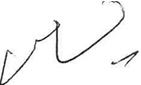 Signed                                      Date 19/07/23Darlington Healthwatch Board MeetingWednesday 17th May 2023 13:00 - 15:00via Zoom Action ByTarget Date1.	PRESENT AND APOLOGIES1.1	As above. 2.	MINUTES OF MEETING 22nd March 2023 	Agreed as true record. 2.1	MATTERS ARISING 	None  3.	DECLARATION OF INTEREST3.1	No other declarations other than those already registered.4.	CHAIR’S REMARKS4.1	RU welcomed all and gave apologies for VD. Thanked everyone for 	ongoing commitment and hard work to HWD.4.2	RU informed the Board that there is currently one person still 	interested in becoming a Board member, RU will arrange and 	circulate dates for current Board members to meet.4.3	RU informed the Board that the ICB Healthwatch representative is 	standing down and there has only been one applicant, this 	applicant is currently the regional rep so if appointed would be 	doing both positions. Discussion took place and Board agreed that 	they would agree the position with the understanding that it will 	be reviewed. RU will email with response.  RURU19/07/2318/05/235.	CEO UPDATE 5.1	DL advised that workplan had previously been sent by MT. DL had 	previously sent all financial information via email.  5.2	DL gave a quick update of current projects and work activities.Pharmacy Report has been published.General survey information has been added to the Look Ahead document. Concerns still remain around dentistry  and access to GP service. Cost of living survey is now in draft and will be circulated for feedback.Public Health Diabetes project – application have been received and projects will start July time. Access to Children Outpatient Services – Project is going ahead, money has been received and the first focus group has been completed. We are now awaiting survey so that we can share. Healthwatch Network – The North East and North Cumbria Integrated Care Board (NENC ICB) have asked us to coordinate Growing Old Planning Ahead AG is now in post and will be taking this project forward.Social Care evaluation project this will be a member of staff collating feedback about adult social care service over 4 month period and compiling a report on the findings, proposal has been sent to DBC still awaiting response. Infrastructure proposal is still being discussed. Counselling services - we continue to monitor.Access to GP - this continues to be monitored. Access to dentist services - this continues to be our biggest signposting query.  Volunteers continue to be involved and active which is very helpful.Youthwatch – Youth Focus North East have recruited a new member of staff so this project should now move forward.New Guidance on GDPR-  MT will update website. 6.	FINANCE REPORTING6.1	Finance and month end for March and April 2023 was circulated 	prior to the meeting, RU questioned a couple of the amounts of 	money pending, DL advised that this was the ICB project money 	that will be shared with other HW organisations in the Tees Valley.7.	AOB7.1	No other business - Meeting closed.8.	DATE, TIME AND VENUE OF NEXT MEETING8.1	Wednesday 19th July 2023 1pm face to face venue to be arranged. REFACTIONBY WHOM?BY WHEN?4.2RU to arranged dates to meet potential Board member RU19/07/234.3RU to email ICB with comments about appointment RU18/05/23